Клиберда Никита СергеевичExperience:Documents and further information:имеются все необходимые документы.Position applied for: Deck CadetDate of birth: 28.04.1986 (age: 31)Citizenship: UkraineResidence permit in Ukraine: NoCountry of residence: UkraineCity of residence: OdessaPermanent address: ул. ак. Филатова 45, кв. 59Contact Tel. No: +38 (067) 113-70-70E-Mail: kalibierdanikita@ukr.netU.S. visa: NoE.U. visa: NoUkrainian biometric international passport: Not specifiedDate available from: 24.06.2009English knowledge: ExcellentMinimum salary: 700 $ per monthPositionFrom / ToVessel nameVessel typeDWTMEBHPFlagShipownerCrewingWaiter15.03.2008-18.06.2009Marco PoloPassenger ShipTransoceanGlobal ShipinSteward01.09.2005-01.09.2006Tango-YugSailing YachtUA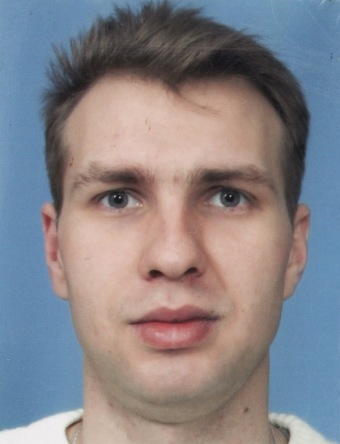 